HRVATSKI JEZIK Veliko početno slovo ponavljanje Podsjetimo se:Veliko početno slovo pišemona početku rečenice (Sutra će biti sunčan dan.)u imenima i prezimenima ljudi, u imenima životinja  (Dječak Marko Lukić ima psa Bonija.)U imenima naseljenih mjesta sve riječi pišemo velikim početnim slovom  osim riječi i, u,na.Zagreb                                                                                                             Marija Bistrica                                                                                                  Sveti Martin na Muri U imenima ulica i trgova  velikim početnim slovom pišemo prvu riječ i vlastita imena.Toplička cestaTrg bana Jelačića Zaigraj ove dvije igrice i provjeri kako si naučio/naučila:https://wordwall.net/hr/embed/a0f03bae71804350a13aaafb4089a1a7?themeId=1&templateId=5https://wordwall.net/hr/embed/a0f03bae71804350a13aaafb4089a1a7?themeId=1&templateId=5Riješi 8. zadatak na 200.stranici i pošalji mi sliku zadatka. Smisli i nacrtaj kartu nekog zamišljenog mjesta (poput one u filmiću  https://www.youtube.com/watch?v=FsV6txdQbFY  i nazovi ulice i trgove kako želiš. Kartu nacrtaj uredno, ukrasi i oboji.Upotrijebi najmanje 4 imena ulica i 2 imena trgova. Nazive ulica i trgova piši pisanim slovima. Pazi na pisanje velikog početnog slova! Ovaj je zadatak za ocjenu! Zadatak mi možeš poslati do petka. Prijedlog: Odaberi ime mjesta i prema tome imenuj ulice  i trgove. Na primjer: Zecograd- Trg velikog zeca, Mrkvasta ulica,….  Veliki Crtićgrad –  Ulica princeze Ane, Simbin trg 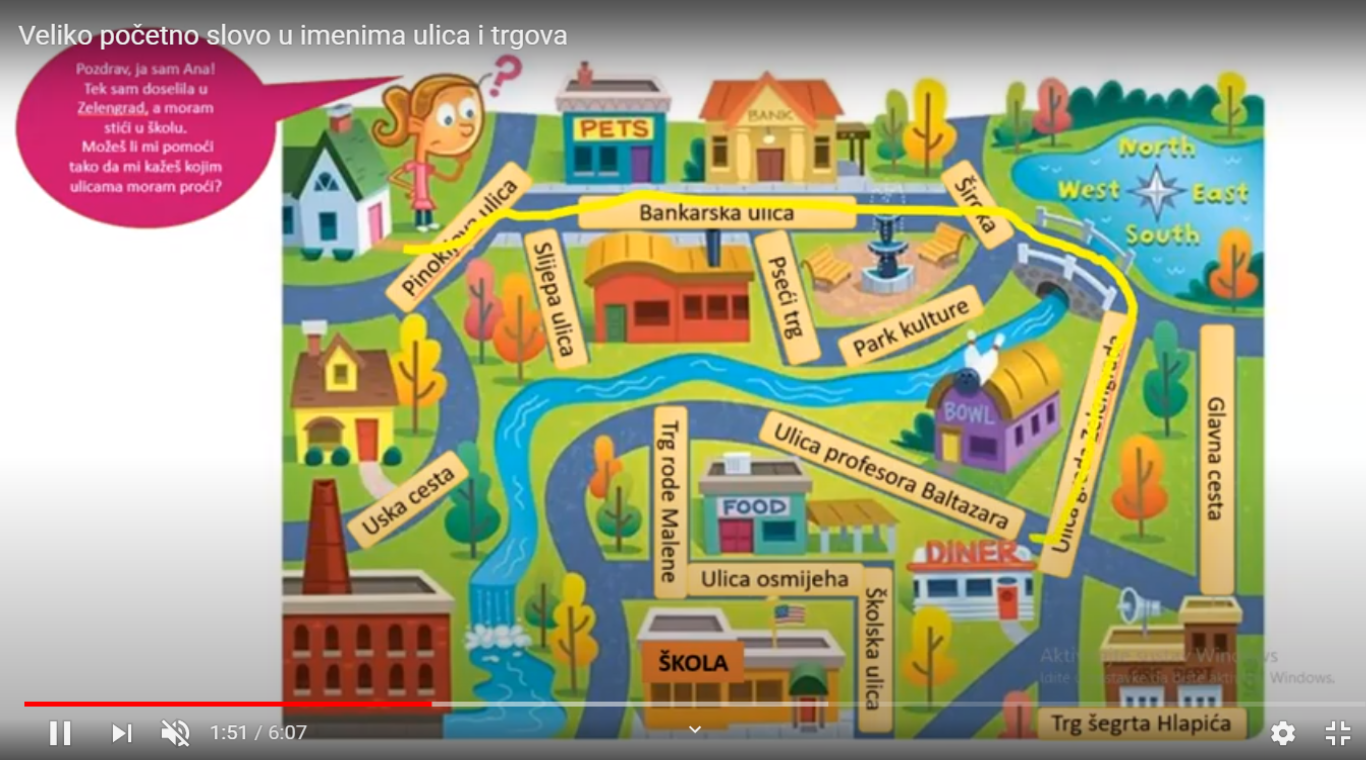 